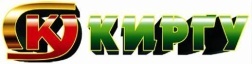 ОБРАЗОВАНИЕДополнительное ОБРАЗОВАНИЕ (курсы, семинары, стажировки)ОПЫТ РАБОТЫ (включая работу без оформления)Ваши навыки и возможностиВы предпочитаете работать в команде, либо самостоятельно:____________________________________Сфера Ваших интересов (хобби, увлечения):__________________________________________________Что Вам помогает достигать поставленной цели:________________________________________________________________________________________________________________________________________Какие качества в себе Вы хотели бы развить:__________________________________________________________________________________________________________________________________________Что могли бы добавить о себе:______________________________________________________________________________________________________________________________________________________Если Вам предложат пройти курсы, какое  направление Вы выберете_____________________________Что для Вас означает успех в работе? __________________________________________________________________________________________________________________________________________________________________Состав семьи (родители, братья, сестры, супруг(а), дети)кто может Вамдать рекомендации(бывшие руководители, сотрудники или деловые партнеры)                                                                           Спасибо!№                                                             АНКЕТА№                                                             АНКЕТА№                                                             АНКЕТА№                                                             АНКЕТА№                                                             АНКЕТАДата заполненияФИОДата рождения/ВозрастСемейное положениеДети/количествоМесто рожденияАдрес проживанияАдрес пропискиКонтактный телефонВаш Е-МаilНазвание ДОЛЖНОСТИ, на которуюВы претендуетеНазвание ДОЛЖНОСТИ, на которуюВы претендуетеМинимальный уровень зарплаты, на который Вы претендуетеМинимальный уровень зарплаты, на который Вы претендуетеМинимальный уровень зарплаты, на который Вы претендуетеДата поступленияДата окончанияНазвание учебного заведения,факультет \ отделениеФорма обученияСпециальностьпо дипломуПериод обученияНазвание учебного заведенияСпециализация1)Название организацииАдрес организацииДолжностьДолжностные обязанностиПрием/Увольнение Кол-во сотрудников Заработная платаПричина увольнения2).Название организацииАдрес организацииДолжностьДолжностные обязанностиПрием/Увольнение Кол-во сотрудников Заработная платаПричина увольнения3)Название организацииАдрес организацииДолжностьДолжностные обязанностиПрием/Увольнение Кол-во сотрудников Заработная платаПричина увольнения4)Название организацииАдрес организацииДолжностьДолжностные обязанностиПрием/Увольнение Кол-во сотрудников Заработная платаПричина увольнения5)Название организацииАдрес организацииДолжностьДолжностные обязанностиПрием/Увольнение Кол-во сотрудников Заработная платаПричина увольнения6)Название организацииАдрес организацииДолжностьДолжностные обязанностиПрием/Увольнение Кол-во сотрудников Заработная платаПричина увольненияУровень владения компьютеромНачинающий пользовательПользовательОпытный пользовательПрограммистС какими программами 1С Вы работали:1С: бухгалтерия            1С: Предприятие1С: Торговля Склад      1С: Зарплата КадрыДругое________________________________________Знание иностранных языковНе владеюАнглийский:             свободно   хорошо   удовл.___________             свободно   хорошо   удовл.КомандировкиКак часто Вы могли бы ездить в командировкиЧасто               Иногда              НикогдаНаличие личного автомобиля_____________Водительские права, категория _____________Стаж вождения___________________________Степень родства ФИОГод рожденияМесто работы,должностьМесто проживанияФамилия, имя, отчество (полностью)ДолжностьМесто работыКонтактный телефон1.2.